  Primary 6/Miss O’Toole – Home Learning 14th of May 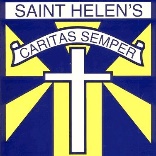 Every Tuesday and Thursday (before 10am) I will be posting home learning tasks for you to work through. New spelling words will be posted every Tuesday. Reading Tasks Link to Clips: Red Grouphttps://www.oxfordowl.co.uk/api/digital_books/1392.html  Blue Group https://www.oxfordowl.co.uk/api/digital_books/1336.html Green Group https://stories.audible.com/pdp/B07533YSBN?ref=adbl_ent_anon_ds_pdp_pc_cntr-1-1  Orange Group https://www.oxfordowl.co.uk/api/digital_books/1330.htmlSpelling Task - OPTIONALLI: To spell my weekly words correctly. Task – Spelling Check-UpAsk an adult to read out your spelling words whilst you write them down for a ‘mini check-up’ (just like we do on Fridays in class). This will give you an idea of the words that you may need to practise more. 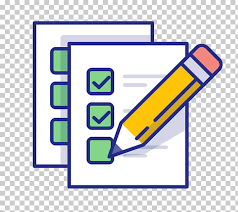 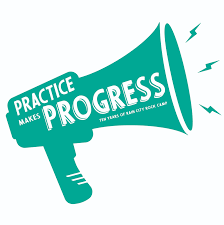 Writing TaskLI: To write a letter to your future self. TaskWrite a letter to your future self, telling them about lockdown and what it has been like for you. Remember to include thoughts and feelings and use the correct layout for a letter (see image below). Success Criteria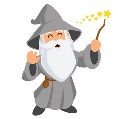 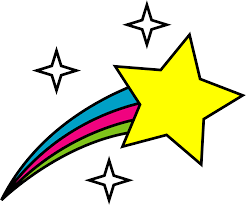 Use this to help evaluate your work:Have you…Used a letter format?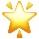 Written in full sentences and paragraphs?Included thoughts and feelings (emotive language)?Given examples of some activities you have carried out during lockdown?Numeracy Tasks  1) Mental Starter: Set a timer for 1 minute. Count in groups of 2s (starting from 0). Let’s see how high your number is when the timer ends. 2) Number Talks: Try to aim to solve your chosen question within 5 minutes (use a timer). If you manage to solve the problem with time to spare, try to use a different Number Talks strategy like we do in class. See the grid below to recap your strategies. You may recognise some of these sums from our Maths wall. I have created this grid to recap your memory of the different division strategies we have learned in class. 3) Main Tasks  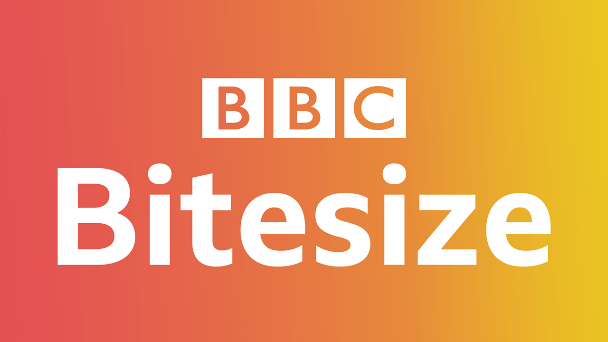 Video Clips for Red and Blue Groups: https://www.bbc.co.uk/bitesize/topics/zjv39j6/articles/zgqpk2p Video Clips for Green and Orange Groups: https://www.bbc.co.uk/bitesize/topics/zjv39j6/articles/ztpwdmn I.D.L 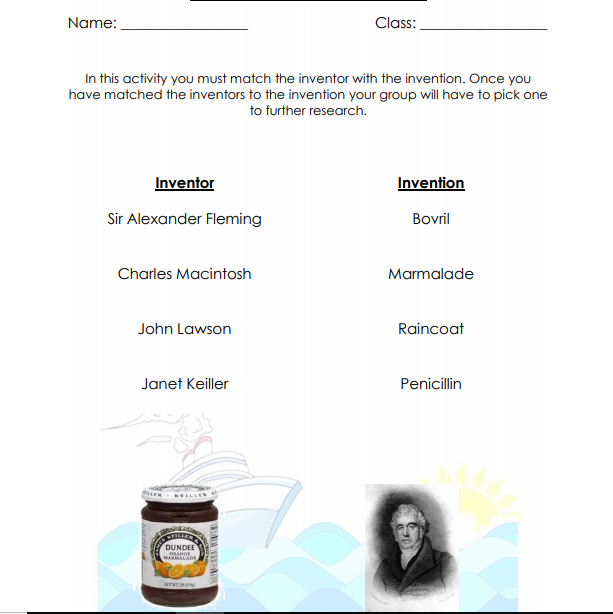 Metalinguistics Grid - Reading (Red Group) LI: To identify meanings of new words and language. Chapter CSI – Reading (Green Group) LI: To express my thoughts and opinions of a given chapter. CSI Example: 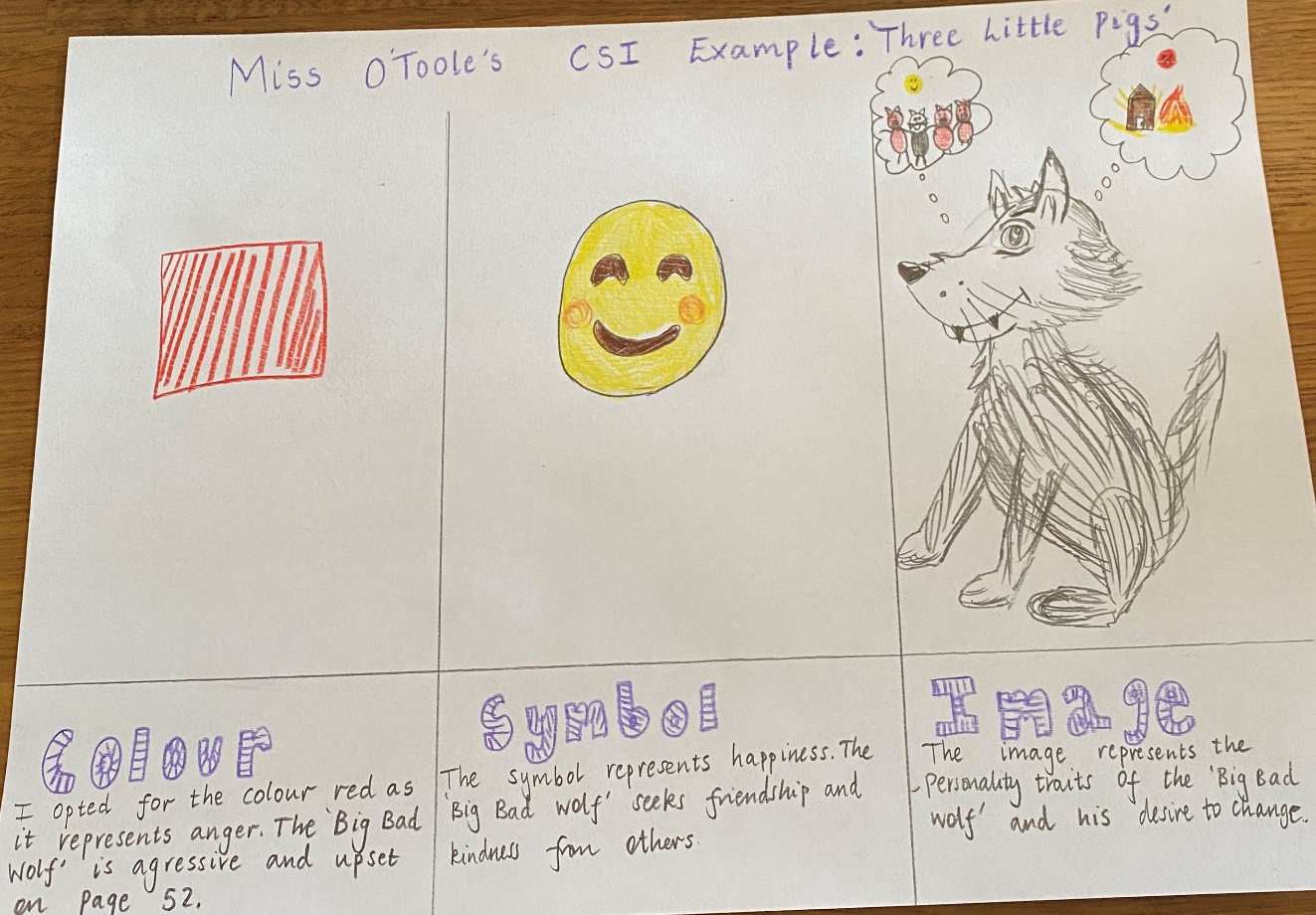 Template: Red Group Blue Group Green Group Orange Group LI: To identify meanings of new words and language. TASKRead chapters 7-8 of ‘Double Exposure’ (Oxford Owl – link below). Complete the ‘Metalinguistics’ task (This can be found on the last page of the home learning grid).  Oxford Owl LoginUsername:sthelensp6Password: schoolSuccess Criteria:  Read given chapters and understand plot. 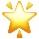   Identify tricky words within chapter and find meaning. LI: To evaluate the setting. TASK Read chapters 7-8 of ’20,000 Leagues Under the Sea’(Oxford Owl – link below). Does the setting of the book enhance the story? Why or why not? Write in full sentences. Oxford Owl LoginUsername:sthelensp6Password: schoolSuccess Criteria:  Read given chapters and understand plot.  Create at least 3 sentences which state your opinion of the setting. LI: To express my thoughts and opinions of a given chapter. TASKListen to chapters 12 and 13 of ‘Kid Normal’ story (audio version – link below). Complete the ‘CSI’ task at the end of the home learning grid. Choose a colour, symbol and image that you think represents chapter 13 and explain why. Success Criteria: Identify a colour, symbol and image to represent chapter 13. Create a sentence for each that explains why. LI: To use my word attack strategies. TASKRead ‘Code – Dino Danger (pg14-32) (Oxford Owl – link below). Complete the ‘before’ and ‘after’ reading tasks. Oxford Owl LoginUsername:sthelensp6Password: schoolSuccess Criteria: State the given words.  Highlight the blended sounds.  Hot 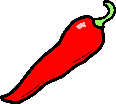 612 ÷ 12 = Spicy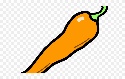 462 ÷ 11 = Mild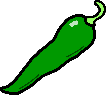 81 ÷ 9 = Repeated Subtraction25 ÷ 5 = 5 25-520-515-510-5  5-5 0Sharing/Dealing Out 25 ÷ 5 = 5 Multiplying Up 308 ÷ 14 = 22 10 x 14 = 14010 x 14 = 140 2 x 14 =   28 Partial Quotients 308 ÷ 14 = 22 14  308                       -140                   10     168    -140                   10      28     -28                     2       0Proportional Reasoning      308 ÷ 14     44 ÷   2 = 22 Final Number Talks HintsChoose the strategy you feel most confident in to begin with. Afterwards, you can begin to think about the strategy that is most efficient for your given sum. (This is a top goal of ours in class). Show your working. Red Group Blue Group Green Group Orange Group LI: To identify the properties of 3D shapes. TASK 3D shape revision. Complete the ‘red’ 3D shape worksheet. Before completing task, watch video below. Success Criteria: Name each given 3D shape.  State their given properties.  LI: To identify the properties of 3D shapes. TASK 3D shape revision. Complete ‘blue’ shape worksheet. Before completing task, watch video below. Success Criteria: Identify the correct properties of each shape (from 3 possibilities). LI: To identify the properties of 2D shapes. TASK 2D shape revision. Complete the ‘green’ shape worksheet. Before completing task, watch video below. Success Criteria: Match the shapes to their correct properties. LI: To identify the properties of 2D shapes. TASK 2D shape revision. Complete the ‘orange’ shape worksheet. Before completing task, watch video below. Success Criteria: Name the given shapes.  State the number of sides and right angles the shapes have.Words I need to clarify (include page number) Steps I have taken to clarify my understanding I have checked the meaning and now I can share it For Example: Capability (pg 12) gazing (pg 62) mimicked (pg 63)scowled (pg 66) cajoling (pg 70) exasperated (pg 70)Add your own tricky words here if you wish. ‘D’ step The power or ability to do something. Colour Symbol Image